Kostenfunktion					k(x)Erlösfunktion oder Umsatzfunktion 		u(x) = 36xGewinnfunktion					g(x) = u(x) – k(x)Steigung an der Stelle x = 150:Gewinnschwelle:u(x) = k (x)		g(x) = u(x) – k(x) = 0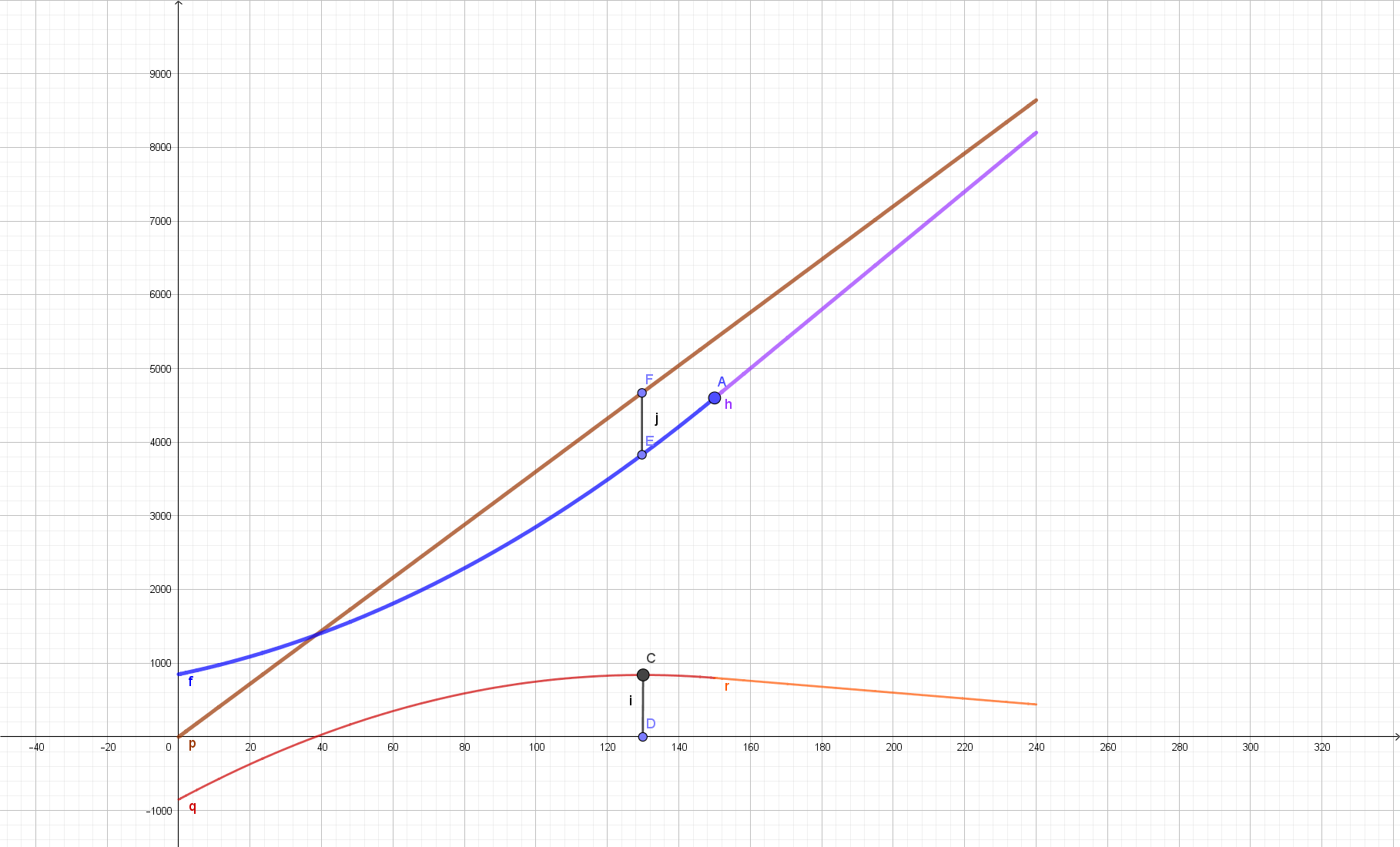 Aufgabe 2:Preis-Absatz-FunktionPreis-Absatz-Funktion:	Erlös-Funktion:	Kostenfunktion:   Gewinnfunktion: Cournot-Punkt:	Punkt auf der Preis-Absatz-Funktion an der Stelle des GewinnmaximumsPreis-Absatz-Funktion:	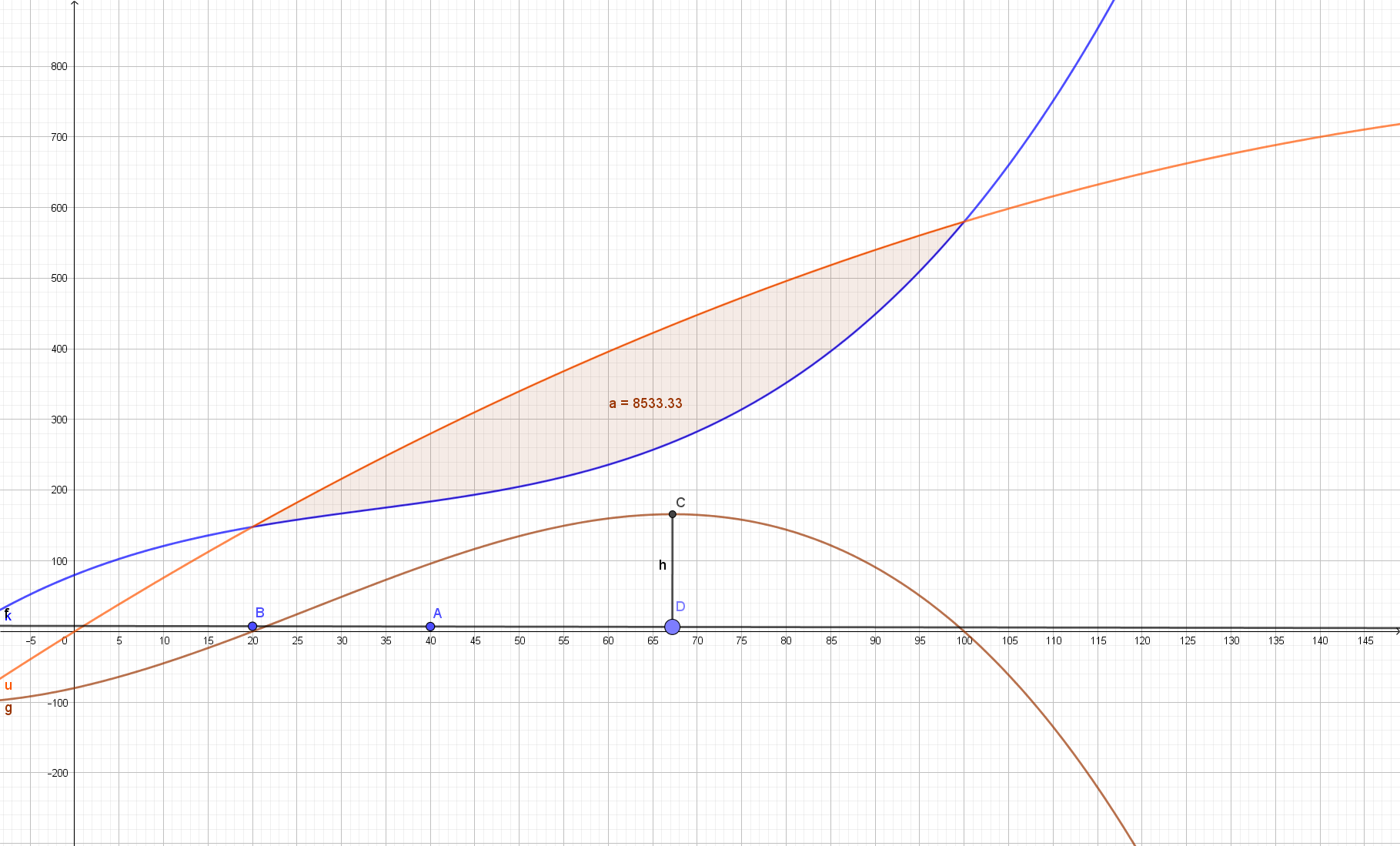 Aufgabe 3:Kostenfunktion:   Grenzkosten:	Ableitung der KostenfunktionZuwachs an Kosten mit jeder neu/zusätzlich hergestellten MengeneinheitDurchschnittskosten:	Gewinnschwelle / -grenze: